День здоровьяДень здоровья"Быть здоровым - модно!""Быть здоровым - модно!"  7 апреля 2016 года в рамках программы «Формула здоровья» к Всемирному дню здоровья в Центральной библиотеке  состоялся цикл мероприятий. Стартом Дня здоровья стал урок здоровья «Остановись и подумай!» для студентов ЗимПК. В ходе мероприятия была продемонстрирована электронная презентация «Быть здоровым  – модно!», библиотекарь юношеского сектора Красюкова Е.А. провела профилактическую беседу о значении здорового образа жизни, приводила цитаты из художественных произведений русских классиков – А. С. Пушкина, Л. Н. Толстого, М. А. Булгакова, М. Горького – о пагубном действии вредных привычек на организм человека.  7 апреля 2016 года в рамках программы «Формула здоровья» к Всемирному дню здоровья в Центральной библиотеке  состоялся цикл мероприятий. Стартом Дня здоровья стал урок здоровья «Остановись и подумай!» для студентов ЗимПК. В ходе мероприятия была продемонстрирована электронная презентация «Быть здоровым  – модно!», библиотекарь юношеского сектора Красюкова Е.А. провела профилактическую беседу о значении здорового образа жизни, приводила цитаты из художественных произведений русских классиков – А. С. Пушкина, Л. Н. Толстого, М. А. Булгакова, М. Горького – о пагубном действии вредных привычек на организм человека.   В течение дня в этот день  в Центральной библиотеке для читателей  проводилась Ярмарка полезной информации в виде беседы у выставки «Ключи к здоровью».   В течение дня в этот день  в Центральной библиотеке для читателей  проводилась Ярмарка полезной информации в виде беседы у выставки «Ключи к здоровью».    Для читателей юношеского сектора проведён обзор книжной выставки «Наш путь – здоровый образ жизни».    Для читателей юношеского сектора проведён обзор книжной выставки «Наш путь – здоровый образ жизни».   Все участники мероприятий получили в День здоровья в центральной библиотеке на память буклет «Подросток. Здоровье. Будущее» и листовку «Здоровье: приятное с полезным».   Все участники мероприятий получили в День здоровья в центральной библиотеке на память буклет «Подросток. Здоровье. Будущее» и листовку «Здоровье: приятное с полезным».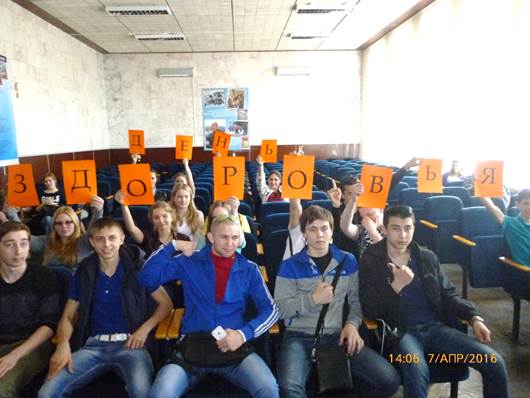 Урок здоровья  Урок здоровья  "Остановись и подумай!""Остановись и подумай!"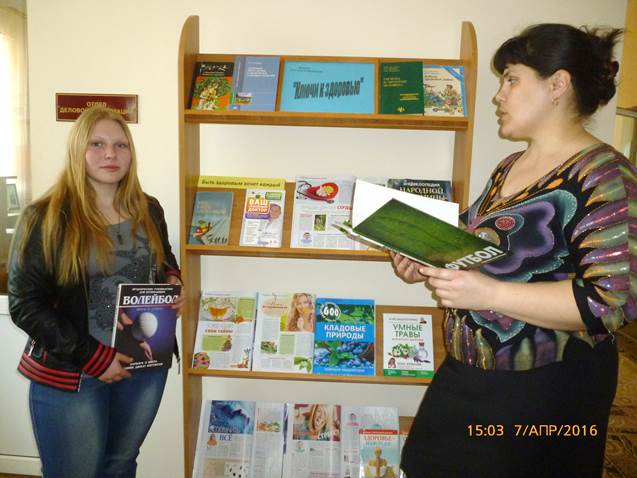 Беседа у выставкиБеседа у выставки"Ключи к здоровью""Ключи к здоровью"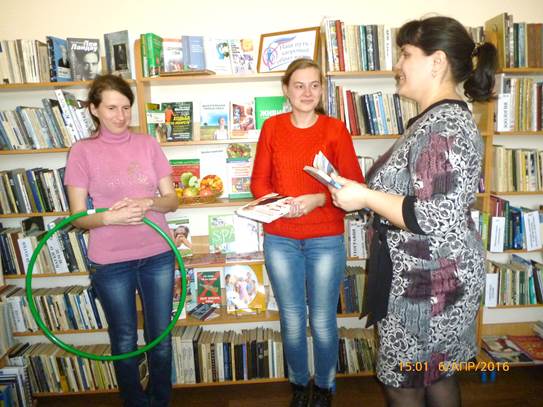 Обзор у книжной выставкиОбзор у книжной выставки"Наш путь - здоровый образ жизни""Наш путь - здоровый образ жизни"